招标编号：DSJT2023--XS002项目名称：大连水泥集团有限公司2024年海运散装熟料短途运输项目招  标  文  件大连水泥集团有限公司二零二三年十二月目录第一章  投标人须知	4第二章  投标书编制要求	4第三章  开标及评标方法	8第四章  投标文件格式	101.投  标  书	112.报价一览表	123.法定代表人资格证明书	134.法人授权委托书	145.营业执照复印件	156.中国道路货物运输经营许可证等资质	167.企业资格声明	178.运输保供能力证明	189.其他资质证明材料	19大连水泥集团有限公司2024年海运散装熟料短途运输项目招标公告1.招标条件大连水泥集团有限公司现作为招标人对2024年海运散装熟料短途运输项目进行公开招标，共设1个包件，诚邀愿意承担该项目的潜在投标人前来投标。项目概况名称：大连水泥集团有限公司2024年海运散装熟料短途运输项目招标编号：DSJT2023--XS002装货地点：大连水泥集团有限公司大连水泥厂厂内（辽宁省大连市金州区七顶山街道金七路一号）。交货地点：大连港和尚岛码头或大窑湾散粮码头招标人指定位置。项目概况：大连水泥集团有限公司大连水泥厂是国家重点水泥骨干企业，建有一条日产5000吨熟料新型干法水泥生产线，主机设备均采取国外设备或引进国外先进技术，具有年生产高标号水泥200万吨能力。根据该厂2024年海运散装熟料销售计划，结合实际发货情况，现对该厂生产的散装熟料运输至大连港和尚岛码头或大窑湾散粮码头招标人指定位置集港堆存管理进行招标。3．项目执行时间2024年1月1日至2024年12月31日4．交期要求以《公司实际发货通知》要求时间为准。5．投标人资格要求及审查办法招标人对投标人的资格审查采用的方式为公开后审。5.1潜在投标人必须是依照《中华人民共和国公司法》登记注册的且依法取得工商行政管理部门颁发的《企业法人营业执照》，具备独立法人资格；5.2投标人具有营业执照、税务登记证、组织机构代码证，或按照“三证合一”登记制度登记，执照有效；5.3投标截止日投标人未被工商行政管理机关在国家企业信用信息公示系统列入严重违法失信企业名单；且未被“信用中国”网站列入失信被执行人名单；5.4具有中国道路货物运输经营许可认证的企业；5.5具有良好的商业信誉和健全的财务会计制度；5.6具有履行合同所必须的资金能力和运输能力，满足招标单位24小时运输要求，不能影响招标单位正常的生产经营活动；5.7具有招标方客户熟料船舶靠港泊位、装船等港上一切业务的协调能力；5.8具有码头货场卸货、撒漏清扫、雨雪天气苫盖及集港堆存管理能力；5.9有依法缴纳社会保障资金的良好记录；5.10近三年在参加政府、企业采购招标活动没有重大违法、违规记录；5.11法定代表人为同一人的不同单位，不得同时参加投标，否则，相关投标均被否决；5.12本次招标不接受联合投标；5.13符合法律法规规定的其他条件。6．招标文件的获取凡有意参加投标运输的单位，请在2023年12月22日至2023年12月25日 16:00 时内，在招标人发布网站或携带营业执照复印件（加盖公章）投标确认函到大连水泥集团有限公司大连水泥厂领取招标文件。7.投标截止、开标时间及地点7.1投标截止时间及开标时间：2023年12月26日13时30分，地点：大连水泥集团有限公司综合楼二楼会议室，开标方式：现场公开开标。7.2逾期送达的或者未送达指定地点的投标文件，招标人不予受理。8．发布公告的媒介本公告发布媒体为大连水泥集团有限公司网站（http://www.dsjt.com.cn/）。9．联系方式招标人：大连水泥集团有限公司地  址：辽宁省大连市金州区七顶山街道金七路一号联系人：孙蕊联系电话：0411-87881821/18840990662传    真：0411-87880279电子邮箱：dsjt86522021@163.com第一章  投标人须知1．投标费用：投标人应承担所有与编写和提交投标书有关的费用，不论投标的结果如何，招标人在任何情况下均无义务和责任承担这些费用。2．招标文件：投标人应认真阅读招标文件中所有的事项、格式、条款和规范等要求，如果投标人没有按照招标文件要求，提交全部资料或者投标书没有对招标文件在各方面都做出实质性响应招标文件要求的投标将被拒绝。3．招标文件的澄清：任何要求对招标文件进行澄清的投标人，均应在投标截止期前2天按招标邀请书所述地址以书面形式通知招标人。4．招标文件的修改：招标文件的修改将以书面形式，通知所有领取招标文件的投标人，并对其具有约束力，投标人应立即以传真形式确认已收到修改文件。5．投标人须知附表第二章  投标书编制要求一、投标书编制要求1．投标的语言：投标人提交的投标书以及投标人与招标人就有关投标的所有来往函电均应使用中文。除技术规范另有规定外，投标文件使用的度量衡单位，均采用中华人民共和国法定计量单位。2．投标有效期：投标有效期为投标截止日期起90个日历日。3．在特殊的情况下，招标人在原定投标有效期满之前可以根据需要以书面形式向投标人提出延长有效期。4．勘察现场：投标人可以对项目现场及周围环境进行勘察，以便投标人获取须自己负责的有关编制投标文件和签署合同所需的所有资料，勘察现场所发生的费用由投标人自己承担。5．投标人提出的与投标有关的任何问题须以书面形式提交，招标机构将以书面形式做出澄清和解答，并将答疑文件发给所有投标人。6．投标书构成，投标人编写的投标文件应包括下列部分：（1）投标书；（2）报价一览表；（3）法定代表人资格证明书（4）法人授权委托书；（5）营业执照复印件（加盖公章）；（6）中国道路货物运输经营许可证等资质；（7）企业资格声明；（8）运输保供能力证明（9）其他资质证明材料；7．投标书的式样和签署（1）投标人应按照投标人须知要求，制作投标书正本一份、副本一份，每套投标书须清楚地标明“正本”或“副本”。一旦正本和副本不符，以正本为准。（2）投标书的正本和副本均需用“A4纸”打印，并由投标人或经正式授权并对投标人有约束力的代表签字。授权代表须将以书面形式出具的“授权书”附在投标书中，投标书须签字的地方应由法人代表或其授权代表签字。投标文件均应使用不褪色的墨水打印，字迹应清晰易于辨认，按招标文件规定的顺序，加封皮装订成册。除投标人对错误处必须修改外，全套投标文件应无涂改或行间插字，修改处应由投标人加盖投标人的校对章或由投标签字人签字证明并加盖印章。8．投标书的密封和标记（1）投标人制作投标书的正本和副本用纸袋密封，且在纸袋上标明“正本、副本各一份”字样，然后用封贴对纸袋口进行密封。（2）封贴上均应注明“开标时启封”和招标人名称、投标物资名称、招标编号、投标人名称、地址、联系电话、日期，并在封贴周围加盖投标人公章。二、标的物投标报价1．本项目由投标人依据招标文件、补充通知及澄清（答疑）中提出的项目技术及要求等，按照国家现行计价规范及辽宁省现行有关规定，结合企业自身潜力，考虑市场情况及竞争因素，编制投标报价。2．投标人在投标报价中应考虑各种风险，包括人工、车辆保养、维护市场价格变动等。3．报价中应包括投标人为自己的雇员、车辆等所作的人身和财产保险的费用，以及第三方责任险。4．任何有选择的报价将不予接受。5．投标报价要求，本标项目采用固定单价招标。6．投标人的投标报价含税价格与不含税价格不一致的，以不含税价格为准；经审核若投标报价不含税价格与税率不符，经现场计算及评委确认，以报价一览表中不含税价格计算出的数值为准。7．投标报价的货币单位为人民币。8．投标人在报价时应充分考虑本合同期内的各种风险，包括漏项、现场管理条件、设备价格变动和各种税费等，在价格执行期间其项目造价不再实行政策性调整和变动。9．投标人在投标文件递交开标后，不得调整、修改报价。三、运费结算方式：1．根据《公司实际发货通知》要求运输熟料至指定地点，且获得运输单位增值税发票并挂账后次月支付运费、港杂费等。2．运费支付方式：电汇或银行承兑（半年期内）。3. 散装熟料的实际运费结算数量以大连水泥集团有限公司大连水泥厂地中衡检斤数量为准，途耗控制在合理范围之内，误差小于0.3%。第三章  开标及评标方法一、开标要求：1．有下列情况之一的投标文件视为无效：（1）投标文件未按规定标志、密封；（2）密封处未加盖投标人公章；（3）投标截止时间以后送达的投标文件。2．开标：招标人依法设立评标委员会自行组织开标。二、评标方法1．总则（1）依照《中华人民共和国招标投标法》、《评标委员会和评标方法暂行规定》，结合本项目特点，制定本办法。（2）评标由招标人依法设立的评标委员会负责，评标委员会成员将客观、公正地履行职务，遵守职业道德，对所提出的评审意见承担个人责任。（3）评标委员会按本办法的规定和招标文件要求，结合项目特点，应对投标人的投标报价、企业资质、业绩、荣誉、服务情况等内容进行综合评价。2．评标机构：评标委员会由招标人代表不少于五人的单数组成。3．评标方法（1）本次评标采用经评审最低价法排序中标候选单位。（2）招标单位根据投标人的投标报价，综合评审并确定中标单位和中标备选单位。（3）本次项目招标的评标方法按经评审对通过符合性评审的有效投标人的投标报价，当有效投标人大于或等于三家时，选取最低价格的投标人作为中标单位，次低价格的投标人作为中标备选单位。（4）若中标单位在签订合同后无法满足招标人的集港要求，招标人有权立即终止合同，与中标备选单位重新签订合同。（5）对明显不符合市场行情的投标报价，评标委员会有一票否决权。（6）有效投标人的投标文件必须通过符合性审查。①投标文件上法定代表人或法定代表人授权代理人的签字齐全，投标文件内容按招标文件要求加盖印章。②投标文件按照招标文件规定的格式、内容填写，投标书、资质材料中主要内容齐全，字迹清晰可辨，编制人资格符合要求。③提供有效的资质证明，不得提出与招标文件中相悖的不合理要求。4．确定中标人与定标（1）评标委员会向招标人推荐中标候选人。（2）评标报告由评标委员会全体成员签字。（3）向招标人提交书面评标报告后，评标委员会即告解散。评标过程中使用的文件、表格以及其他资料应当即时归还招标人。第四章  投标文件格式（注意：投标人的投标文件应按投标文件格式中的顺序装订）1.投  标  书致：大连水泥集团有限公司1．根据已收到贵方招标编号为DSJT2024-CG002的大连水泥集团有限公司海运散装熟料短途运输、集港堆存管理项目招标文件，遵照《中华人民共和国招标投标法》等有关规定，我单位经考察和研究上述招标文件的投标须知、约定条款、技术规范及其他有关文件后，我方愿投标报价（详见报价一览表）。2．我方已详细审核全部招标文件及有关附件，我方完全知道必须放弃提出含糊不清或误解的权利。3．如果我方中标，我方保证按上述招标文件资料、约定条款、技术规范要求保证供货和服务及时到位。4．我方同意所递交的投标文件在“投标须知”规定的投标有效期内有效，在此期间内我方的投标若中标，我方将受此约束。5．我方提交全部资料真实可靠，投标文件的内容全部响应招标文件规定要求。投标人(盖章)：  法定代表人或其委托代理人(签字或盖章)：电话/传真：          日    期：2023年   月   日2.报价一览表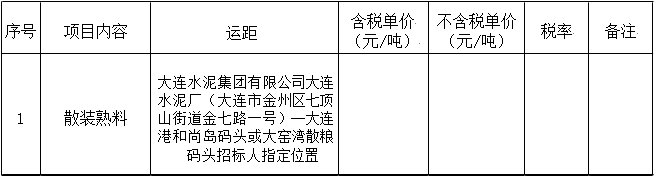 报价要求：1．投标报价：投标报价为到交货地点的一票制结算价格（投标货币为人民币，最多保留两位小数），此价格不含9%增值税，包含运输费、装卸费、港杂费、撒漏清扫费、集港堆存管理等一切费用。2．结算方式：散装熟料的实际运费结算数量以大连水泥集团有限公司大连水泥厂地中衡检斤数量为准，途耗控制在合理范围之内，误差小于0.3%，超差双方协商解决。3．付款方式：获得运输增值税发票后，以电汇或银行承兑（半年期内）方式支付运费。4．运输时间：自2024年1月1日至2024年12月31日。5．运输方式及运输保障：汽车运输。根据招标方对熟料的需求量及时组织车辆保证运输能力。运输过程中的熟料损失，车辆保险、安全及其它相关责任均由投标方负责。6.责任：具有码头货场卸货、撒漏清扫、雨雪天气苫盖及集港堆存管理能力；具有招标方客户熟料船舶靠港泊位、装船等港上一切业务的协调能力。7．安全条款：运输车辆进厂后，必须遵守厂内关于车辆的相关规定。机动车辆在进出门岗路段车速不得超过5公里/小时，其他路段车速不得超过20公里/小时，厂区内不准鸣笛，不准无故长时间停留，严禁超速、超载、抢行、逆行、不按标志行驶及不按指定路线行驶；进入厂区的车辆驾驶员必须佩戴安全帽，扣好安全帽带；散装重车车辆挡板必须升起，要苫盖严密不准漏货，如有撒漏必须承担相关责任；必须服从工作人员的指挥、调度。投标单位全称（公章）：                      法定代表人或其委托代理人(签字或盖章)：日期：2023年  月   日3.法定代表人资格证明书投标人名称：投标人注册地址：姓名：，性别：，年龄：，职称：，职务：    ，身份证号（请附身份证复印件）：，系             (单位名称）的法定代表人，以本公司的名义参加（招标人）的             （项目名称）投标活动，在投标、开标、评标、合同谈判过程中签署一切文件，签署合同和处理与之有关的一切事务。本授权委托书的有效期为：    年   月   日至    年    月    日。特此证明投标人：（盖章）（此处请附法定代表人身份证复印件）日期：2023年月日4.法人授权委托书本授权委托书声明：我（姓名）系（投标人名称）的法定代表人，现授权委托（姓名、身份证号及复印件）为我公司授权代表，以本公司的名义参加（招标人）（项目名称）的投标活动，授权代表在投标、开标、评标、合同谈判过程中所签署的一切文件和处理与之有关的一切事务，我均予以承认。本授权委托书的有效期为：    年    月    日至    年    月    日。授权代表无转委托权，特此委托。授权代表（签字）：        ；性别：    ；年龄：      ；单位：              ；部门：    ；职称：      ；职务：投标人（盖章）：法定代表人（签字并盖章）：（此处请附授权代表及被授权人的身份证复印件）授权日期：2023年   月   日5.营业执照复印件（加盖公章）6.中国道路货物运输经营许可证等资质（加盖公章)7.企业资格声明   1．企业名称：2．地    址：3．联 系 人：  手机：4．电    话：  传真：   5．成立或注册日期：   6．注册资本：   7．法人代表姓名： 联系电话：8．开户银行名称：开户银行账号：开户银行地址：开户银行电话：9．其它情况：    兹证明上述声明真实、准确，并提供了全部能提供的资料和数据，我们同意遵照贵方要求出示有关证明文件。投标单位全称（公章）：法定代表人或其委托代理人(签字或盖章)：    日  期：2023年   月   日8.运输保供能力证明投标人必须拥有自有车辆，并按以下顺序提供相关证明材料1.投标人简介车辆数量：   台3. 司机人数：   人4. 车辆行驶证复印件5. 司机驾驶证复印件9.其他资质证明材料序号内容1招标编号：DSJT2023-XS0022招标项目名称：2024年海运散装熟料短途运输项目3投标书递交至：大连水泥集团有限公司地址：辽宁省大连市金州区七顶山街道金七路一号4投标截止日期：2023年 12月 26日下午 13 时30分5投标有效期：为投标截止日期起90个日历日6投标书份数：正本1份、副本1份